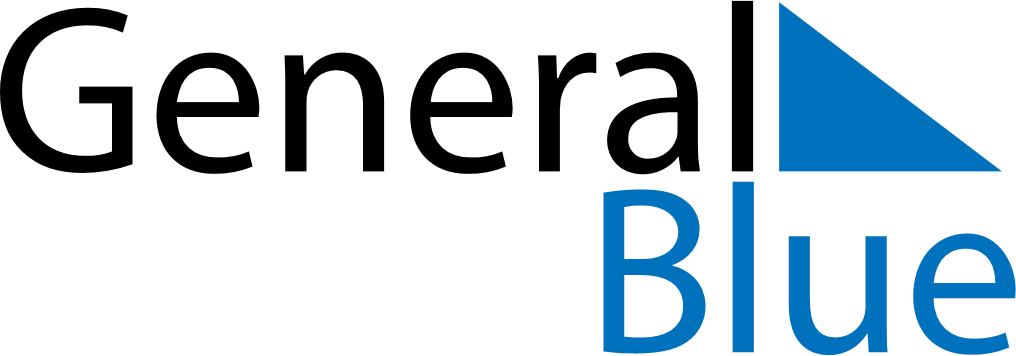 Weekly Meal Tracker January 24, 2021 - January 30, 2021Weekly Meal Tracker January 24, 2021 - January 30, 2021Weekly Meal Tracker January 24, 2021 - January 30, 2021Weekly Meal Tracker January 24, 2021 - January 30, 2021Weekly Meal Tracker January 24, 2021 - January 30, 2021Weekly Meal Tracker January 24, 2021 - January 30, 2021SundayJan 24MondayJan 25MondayJan 25TuesdayJan 26WednesdayJan 27ThursdayJan 28FridayJan 29SaturdayJan 30BreakfastLunchDinner